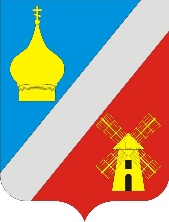 АДМИНИСТРАЦИЯФедоровского сельского поселенияНеклиновского района Ростовской областиПОСТАНОВЛЕНИЕс. Федоровка«05» июля  2022г.    		                                                         №  62Об утверждении отчета за 1 полугодие2022 года об исполнении плана реализации муниципальных программФедоровского сельского поселенияВ соответствии с постановлением Администрации Федоровского сельского поселения от 02.03.2018г. № 32 «Об утверждении Порядка разработки, реализации и оценки эффективности муниципальных программ Федоровского сельского поселения», распоряжением Администрации Федоровского сельского поселения от 04.09.2013г. № 79 «Об утверждении Методических указаний по разработке и реализации муниципальных программ Федоровского сельского поселения», Администрация Федоровского сельского поселения ПОСТАНОВЛЯЕТ:      1. Утвердить отчеты за 1 полугодие 2022 года об исполнении плана реализации  следующих муниципальных программ Федоровского сельского поселения:     1.1.«Управление муниципальными финансами и создание условий для эффективного управления муниципальными финансами» (приложение 1).     1.2.«Развитие муниципальной службы» (приложение 2).     1.3.«Оформление права собственности на муниципальное имущество и бесхозяйные объекты муниципального образования «Федоровское сельское поселение» (приложение 3).      1.4.«Обеспечение общественного порядка и противодействие преступности» (приложение 4).     1.5.«Защита населения и территории от чрезвычайных ситуаций, обеспечение пожарной безопасности и безопасности людей на водных объектах» (приложение 5).     1.6. «Развитие транспортной системы» (приложение 6).     1.7.«Обеспечение качественными коммунальными услугами населения и повышение уровня благоустройства территории  Федоровского сельского поселения» (приложение 7).    1.8. «Развитие культуры» (приложение 8).    1.9.«Социальная поддержка лиц, замещающих муниципальные должности и муниципальных служащих, вышедших на пенсию по старости (инвалидности)» (приложение 9).    1.10. «Развитие физической культуры и спорта» (приложение 10).    1.11. «Формирование современной городской среды территории муниципального образования "Федоровское сельское поселение" (приложение 11).     2. Настоящее постановление вступает в силу с даты подписания, подлежит официальному обнародованию и размещению на официальном сайте Федоровского сельского поселения.     3.  Контроль за исполнением настоящего постановления оставляю за собой.Глава Администрации  Федоровскогосельского поселения	                                                                        Л.Н.ЖелезнякПриложение  1к ПостановлениюАдминистрации Федоровскогосельского поселенияот  05.07.2022г.  №  62ОТЧЕТоб исполнении плана реализации муниципальной программы «Управление муниципальными финансамии создание условий для эффективного управления муниципальными финансами» за отчетный период 1 полугодие 2022 годаПриложение  2к ПостановлениюАдминистрации Федоровскогосельского селенияот  05.07.2022 г.  № 62ОТЧЕТоб исполнении плана реализации муниципальной программы «Развитие муниципальной службы» за отчетный период 1 полугодие 2022 года<1> По строкам «Мероприятие», «Приоритетное мероприятие» указывается заместитель руководителя, курирующий данное направление, либо начальник структурного подразделения, непосредственно подчиненный руководителю. По строке «Контрольное событие муниципальной программы» указывается руководитель, а также заместитель руководителя, курирующий данное направление, либо начальник структурного подразделения, непосредственно подчинённый руководителю органа местного самоуправления Федоровского сельского поселения, определенного ответственным исполнителем, соисполнителем. <2> Графа заполняется по завершенным основным мероприятиям, мероприятиям.Приложение  3к ПостановлениюАдминистрации Федоровскогосельского поселенияот 05.07.2022г.  № 62ОТЧЕТоб исполнении плана реализации муниципальной программы «Оформление права собственности на муниципальное имущество и бесхозные объекты муниципального образования «Федоровское сельское поселение»  за отчетный период 1 полугодие 2022 года<1> По строкам «Мероприятие», «Приоритетное мероприятие» указывается заместитель руководителя, курирующий данное направление, либо начальник структурного подразделения, непосредственно подчиненный руководителю. По строке «Контрольное событие муниципальной программы» указывается руководитель, а также заместитель руководителя, курирующий данное направление, либо начальник структурного подразделения, непосредственно подчинённый руководителю органа местного самоуправления Федоровского сельского поселения, определенного ответственным исполнителем, соисполнителем. <2> Графа заполняется по завершенным основным мероприятиям, мероприятиям.Приложение  4к ПостановлениюАдминистрации Федоровскогосельского поселенияот  05.07.2022г  № 62ОТЧЕТоб исполнении плана реализации муниципальной программы «Обеспечение общественного порядка и профилактика правонарушений»за отчетный период I полугодие 2022 г.<1> По строкам «Мероприятие», «Приоритетное мероприятие» указывается заместитель руководителя, курирующий данное направление, либо начальник структурного подразделения, непосредственно подчиненный руководителю. По строке «Контрольное событие муниципальной программы» указывается руководитель, а также заместитель руководителя, курирующий данное направление, либо начальник структурного подразделения, непосредственно подчинённый руководителю органа местного самоуправления Федоровского сельского поселения, определенного ответственным исполнителем, соисполнителем. <2> Графа заполняется по завершенным основным мероприятиям, мероприятиям.Приложение  5к ПостановлениюАдминистрации Федоровскогосельского поселенияот 05.07.2022г  № 62ОТЧЕТоб исполнении плана реализации муниципальной программы «Защита населения и территории от чрезвычайных ситуаций, обеспечение пожарной безопасности и безопасности людей на водных объектах»   за отчетный период 1 полугодие 2022 г.<1> По строкам «Мероприятие», «Приоритетное мероприятие» указывается заместитель руководителя, курирующий данное направление, либо начальник структурного подразделения, непосредственно подчиненный руководителю. По строке «Контрольное событие муниципальной программы» указывается руководитель, а также заместитель руководителя, курирующий данное направление, либо начальник структурного подразделения, непосредственно подчинённый руководителю органа местного самоуправления Федоровского сельского поселения, определенного ответственным исполнителем, соисполнителем. <2> Графа заполняется по завершенным основным мероприятиям, мероприятиям.Приложение  6к ПостановлениюАдминистрации Федоровскогосельского поселенияот 05.07.2022г  № 62ОТЧЕТоб исполнении плана реализации муниципальной программы «Развитие транспортной системы»   за отчетный период 1 полугодие 2022 г.<1> По строкам «Мероприятие», «Приоритетное мероприятие» указывается заместитель руководителя, курирующий данное направление, либо начальник структурного подразделения, непосредственно подчиненный руководителю. По строке «Контрольное событие муниципальной программы» указывается руководитель, а также заместитель руководителя, курирующий данное направление, либо начальник структурного подразделения, непосредственно подчинённый руководителю органа местного самоуправления Федоровского сельского поселения, определенного ответственным исполнителем, соисполнителем. <2> Графа заполняется по завершенным основным мероприятиям, мероприятиям.Приложение  7к ПостановлениюАдминистрации Федоровскогосельского поселенияот 05.07.2022г  № 62ОТЧЕТоб исполнении плана реализации муниципальной программы «Обеспечение качественными коммунальными услугами населения и повышение уровня благоустройства территории Федоровского сельского поселения»   за отчетный период  1 полугодие. 2022 года<1> По строкам «Мероприятие», «Приоритетное мероприятие» указывается заместитель руководителя, курирующий данное направление, либо начальник структурного подразделения, непосредственно подчиненный руководителю. По строке «Контрольное событие муниципальной программы» указывается руководитель, а также заместитель руководителя, курирующий данное направление, либо начальник структурного подразделения, непосредственно подчинённый руководителю органа местного самоуправления Федоровского сельского поселения, определенного ответственным исполнителем, соисполнителем. <2> Графа заполняется по завершенным основным мероприятиям, мероприятиям.Приложение  8к ПостановлениюАдминистрации Федоровскогосельского поселенияот  05.07.2022г  № 62ОТЧЕТоб исполнении плана реализации муниципальной программы «Развитие культуры» за отчетный период 1 полугодие 2022 года<1> По строкам «Мероприятие», «Приоритетное мероприятие» указывается заместитель руководителя, курирующий данное направление, либо начальник структурного подразделения, непосредственно подчиненный руководителю. По строке «Контрольное событие муниципальной программы» указывается руководитель, а также заместитель руководителя, курирующий данное направление, либо начальник структурного подразделения, непосредственно подчинённый руководителю органа местного самоуправления Федоровского сельского поселения, определенного ответственным исполнителем, соисполнителем. <2> Графа заполняется по завершенным основным мероприятиям, мероприятиям.Приложение  9к ПостановлениюАдминистрации Федоровскогосельского поселенияот 05.07.2022г  № 62ОТЧЕТоб исполнении плана реализации муниципальной программы «Социальная поддержка лиц, замещавших муниципальные должности и муниципальных служащих, вышедших на пенсию по старости (инвалидности)» за отчетный период 1 полугодие 2022 года<1> По строкам «Мероприятие», «Приоритетное мероприятие» указывается заместитель руководителя, курирующий данное направление, либо начальник структурного подразделения, непосредственно подчиненный руководителю. По строке «Контрольное событие муниципальной программы» указывается руководитель, а также заместитель руководителя, курирующий данное направление, либо начальник структурного подразделения, непосредственно подчинённый руководителю органа местного самоуправления Федоровского сельского поселения, определенного ответственным исполнителем, соисполнителем. <2> Графа заполняется по завершенным основным мероприятиям, мероприятиям.Приложение  10 к ПостановлениюАдминистрации Федоровскогосельского поселенияот 05.07.2022г  № 62ОТЧЕТоб исполнении плана реализации муниципальной программы «Развитие физической культуры и спорта»    за отчетный период  1 полугодие  2022 года<1> По строкам «Мероприятие», «Приоритетное мероприятие» указывается заместитель руководителя, курирующий данное направление, либо начальник структурного подразделения, непосредственно подчиненный руководителю. По строке «Контрольное событие муниципальной программы» указывается руководитель, а также заместитель руководителя, курирующий данное направление, либо начальник структурного подразделения, непосредственно подчинённый руководителю органа местного самоуправления Федоровского сельского поселения, определенного ответственным исполнителем, соисполнителем. <2> Графа заполняется по завершенным основным мероприятиям, мероприятиям.Приложение  11 к ПостановлениюАдминистрации Федоровскогосельского поселенияот 05.07.2022г  № 62ОТЧЕТоб исполнении плана реализации муниципальной программы "Формирование современной городской среды территории муниципального образования "Федоровское сельское поселение"   за отчетный период  1 полугодие  2022 года<1> По строкам «Мероприятие», «Приоритетное мероприятие» указывается заместитель руководителя, курирующий данное направление, либо начальник структурного подразделения, непосредственно подчиненный руководителю. По строке «Контрольное событие муниципальной программы» указывается руководитель, а также заместитель руководителя, курирующий данное направление, либо начальник структурного подразделения, непосредственно подчинённый руководителю органа местного самоуправления Федоровского сельского поселения, определенного ответственным исполнителем, соисполнителем. <2> Графа заполняется по завершенным основным мероприятиям, мероприятиям.№ п/пНаименование Ответственный 
 исполнитель, соисполнитель, участник(должность/ФИО) <1>Результат реализации (краткое описание)Фактическая дата начала реализацииФактическая дата окончания реализации, наступления контрольного событияРасходы бюджета поселения на реализацию муниципальной программы, тыс.рублейРасходы бюджета поселения на реализацию муниципальной программы, тыс.рублейРасходы бюджета поселения на реализацию муниципальной программы, тыс.рублейОбъемы неосвоенных средств и причины их неосвоения <2>№ п/пНаименование Ответственный 
 исполнитель, соисполнитель, участник(должность/ФИО) <1>Результат реализации (краткое описание)Фактическая дата начала реализацииФактическая дата окончания реализации, наступления контрольного событияПредусмотрено муниципальной программойПредусмотрено сводной бюджетной росписьюФакт на отчетную датуОбъемы неосвоенных средств и причины их неосвоения <2>123456789101.Подпрограмма 1. Долгосрочное финансовое планированиеХXХ---1.1Основное  мероприятие 1.1Реализация мероприятий по росту доходного потенциала Федоровского сельского поселения  Старший инспектор администрации Федоровского сельского поселения Поляшенко А.А.Достижение устойчивой положительной динамики поступлений по всем видам налоговых и неналоговых доходов (в сопоставимых условиях)01.01.202231.12.2022---1.2Основное мероприятие 1.2 Формирование расходов бюджета Федоровского сельского поселения Неклиновского района в соответствии с муниципальными программамиНачальник отдела экономики и финансов администрации Федоровского сельского поселения Гончарова Т.В.Формирование и исполнение бюджета Федоровского сельского поселения  Неклиновского района на основе программно-целевых принципов (планирование, контроль и последующая оценка эффективности использования бюджетных средств); доля расходов бюджета Федоровского сельского поселения  Неклиновского района, формируемых в рамках муниципальных программ, к общему объему расходов бюджета Федоровского сельского поселения  Неклиновского района составит в 2030 году 95 процентов01.01.202231.12.2022---Контрольное событие  программы Внесение изменений в бюджетный прогноз Федоровского сельского поселения  на период 2020-2030 годовНачальник отдела экономики и финансов администрации Федоровского сельского поселения Гончарова Т.В.Утверждение Бюджетного прогноза Федоровского сельского поселения на долгосрочный периодХ28.02.2022XXX2.Подпрограмма 2. Нормативно-методическое, информационное обеспечение и организация бюджетного процессаХXХ7340,67340,62978,12.1Основное мероприятие 2.1.  Разработка и совершенствование нормативного правового регулирования по организации бюджетного процесса Начальник отдела экономики и финансов администрации Федоровского сельского поселения Гончарова Т.В.;Главный бухгалтер  Сытникова Н.А.;Главный специалист Карпенко О.В.;Старший инспектор Поляшенко А.А.Подготовка проектов нормативных правовых актов Администрации Федоровского сельского поселения, подготовка и принятие нормативных правовых актов Администрации Федоровского сельского поселения по вопросам организации бюджетного процесса01.01.202231.12.2022---2.2Основное мероприятие 2.2 Обеспечение деятельности Администрации Федоровского сельского поселенияНачальник отдела экономики и финансов администрации Федоровского сельского поселения Гончарова Т.В.;Главный бухгалтер  Сытникова Н.А.;Главный специалист Карпенко О.В.Обеспечение реализации управленческой и организационной деятельности аппарата управления в целях повышения эффективности исполнения муниципальных функций01.01.202231.12.20227340,67340,62978,12.3Основное мероприятие 2.3Организация планирования и  исполнения расходов бюджета Федоровского сельского поселения  Неклиновского районаНачальник отдела экономики и финансов администрации Федоровского сельского поселения Гончарова Т.В.;Главный бухгалтер  Сытникова Н.А.;Главный специалист Карпенко О.В.Обеспечение качественного и своевременного  исполнения бюджета Федоровского сельского поселения Неклиновского района01.01.202231.12.2022---2.4Основное мероприятие 2.4Организация и осуществление внутреннего муниципального финансового контроля за соблюдением бюджетного законодательства Российской Федерации, контроля за соблюдением законодательства Российской Федерации о контрактной системе в сфере закупок получателями средств бюджета Федоровского сельского поселения Неклиновского районаНачальник отдела экономики и финансов администрации Федоровского сельского поселения Гончарова Т.В.;Главный бухгалтер  Сытникова Н.А.;Главный специалист Карпенко О.В.Пресечение нарушений в финансово-бюджетной сфере, законодательства Российской Федерации о контрактной системе в сфере закупок и принятие мер по недопущению их в дальнейшем;обеспечение использования средств бюджета Федоровского сельского поселения Неклиновского района в соответствии с условиями, целями и в порядке, установленных при их предоставлении в соответствии с действующим законодательством01.01.202231.12.2022---2.5Основное мероприятие 2.5Сопровождение единой информационной системы управления общественными финансами Ростовской областиНачальник отдела экономики и финансов администрации Федоровского сельского поселения Гончарова Т.В.Работы по сопровождению программного обеспечения выполнены01.01.202231.12.2022---Контрольное событие программыПредставление в Собрание депутатов Федоровского сельского поселения проекта решения о бюджете Федоровского сельского поселения Неклиновского районаНачальник отдела экономики и финансов администрации Федоровского сельского поселения Гончарова Т.В.;Главный бухгалтер  Сытникова Н.А.;Главный специалист Карпенко О.В.;Старший инспектор Поляшенко А.А.Своевременное внесение проекта решения о бюджете Федоровского сельского поселения Неклиновского района в Собрание депутатов Федоровского сельского поселенияХ15.11.2022ХХХ3.Подпрограмма 3Совершенствование системы распределения и перераспределения финансовых ресурсов между уровнями бюджетной системыХХХ94,594,587,73.1Основное мероприятие 3.1Повышение эффективности предоставления и расходования межбюджетных трансфертовНачальник отдела экономики и финансов администрации Федоровского сельского поселения Гончарова Т.В.Создание условий для эффективного предоставления и расходования межбюджетных трансфертов01.01.202231.12.202294,594,587,7Контрольное событие программыПодготовка проекта решения «О внесении изменений в решение Собрания депутатов Федоровского сельского поселения «О межбюджетных отношениях в Федоровском сельском поселении»Начальник отдела экономики и финансов администрации Федоровского сельского поселения Гончарова Т.В.Формирование подходов к организации межбюджетных отношений в Федоровском сельском поселении на предстоящий периодХХХХИтого по муниципальной программеНачальник отдела экономики и финансов администрации Федоровского сельского поселения Гончарова Т.В.;Главный бухгалтер  Сытникова Н.А.;Главный специалист Карпенко О.В.;Старший инспектор Поляшенко А.А.ХХХ7435,17435,13065,8№ п/пНомер и наименование 
<4>Ответственный 
 исполнитель, соисполнитель, участник
(должность/ ФИО) <1>Результат реализации (краткое описание)Факти-ческая дата начала
реали-зацииФактическая дата окончания
реализации, 
наступления 
контрольного 
событияРасходы бюджета поселения на реализацию муниципальной программы, тыс. рублейРасходы бюджета поселения на реализацию муниципальной программы, тыс. рублейРасходы бюджета поселения на реализацию муниципальной программы, тыс. рублейОбъемы неосвоенных средств и причины их неосвоения<2>№ п/пНомер и наименование 
<4>Ответственный 
 исполнитель, соисполнитель, участник
(должность/ ФИО) <1>Результат реализации (краткое описание)Факти-ческая дата начала
реали-зацииФактическая дата окончания
реализации, 
наступления 
контрольного 
событияпредусмотреномуниципальной программойпредусмотрено сводной бюджетной росписьюфакт на отчетную дату Объемы неосвоенных средств и причины их неосвоения<2>123456789101Подпрограмма 1Развитие муниципального управления и муниципальной службы в Федоровском сельском поселении, дополнительное профессиональное образование лиц, занятых в системе местного самоуправленияXXX54,554,514,01.1Основноемероприятие 1.1Совершенствование правовой и методической основы муниципальной службыГлавный специалист  Маудер К.АПовышение эффективности деятельности органов местного самоуправления01.01.202231.12.2022ХХХХ1.1.1Мероприятие 1.1.1Разработка нормативных правовых актов о повышении профессиональной компетенции муниципальных служащихГлавный специалист Маудер К.АПовышение эффективности деятельности муниципальных служащих01.01.202231.12.2022ХХХХ1.2Основное мероприятие 1.2Обеспечение дополнительного профессионального образования лиц, замещающих муниципальные должности и муниципальных служащихГлавный специалист Маудер К.А, главный специалист Карпенко О.В.Повышение уровня профессиональной компетенции кадров муниципального управленияХ31.12.202254,554,514,0Контрольное событие  подпрограммы 1.1 Участие муниципальных служащих в курсах повышения квалификацииГлавный специалист Маудер К.А.В курсах повышения квалификации примут участие не менее 30% муниципальных служащихXXXXX2Подпрограмма 2Диспансеризация муниципальных служащих01.01.202231.12.202216,516,50,02.1Основное мероприятие 2.1Систематическое медицинское наблюдение за здоровьем муниципальных служащихГлавный специалист Маудер К.А., главный специалист О.В. КарпенкоСоздание основы сохранения и улучшения физического и духовного здоровья муниципальных служащих01.01.202231.12.202216,516,50,0Контрольное событие  программы Главный специалист Маудер К.А.,главный специалист Карпенко О.В.Реализация мероприятий программы позволяет повышать уровень профессиональной компетенции муниципальных служащих и вести систематическое наблюдение за их здоровьем.X31.12.2022XXXXИтого по муниципальной
программеXXXX71,071,014,00,0Итого по муниципальной
программеответственный исполнитель муниципальной программы:   Администрация Федоровского сельского поселенияXXX71,071,014,00,0№ п/пНомер и наименование 
<4>Ответственный 
 исполнитель, соисполнитель, участник
(должность/ ФИО) <1>Результат реализации (краткое описание)Факти-ческая дата начала
реали-зацииФактическая дата окончания
реализации, 
наступления 
контрольного 
событияРасходы бюджета поселения на реализацию муниципальной программы, тыс. рублейРасходы бюджета поселения на реализацию муниципальной программы, тыс. рублейРасходы бюджета поселения на реализацию муниципальной программы, тыс. рублейОбъемы неосвоенных средств и причины их неосвоения<2>№ п/пНомер и наименование 
<4>Ответственный 
 исполнитель, соисполнитель, участник
(должность/ ФИО) <1>Результат реализации (краткое описание)Факти-ческая дата начала
реали-зацииФактическая дата окончания
реализации, 
наступления 
контрольного 
событияпредусмотреномуниципальной программойпредусмотрено сводной бюджетной росписьюфакт на отчетную дату Объемы неосвоенных средств и причины их неосвоения<2>123456789101Подпрограмма 1Повышение эффективности управления муниципальным имуществом и приватизацииXXX36,036,07,01.1Основноемероприятие 1.1Изготовление технической документации на объекты недвижимого имущества (технические планы  кадастровые паспорта)Главный специалист Администрации Федоровского сельского поселенияНистиренко А.АУвеличение доли объектов недвижимости, прошедших техническую инвентаризацию для последующей регистрации права муниципальной собственности01.01.202231.12.20220,00,00,01.2Основноемероприятие 1.2Подготовка документов, содержащих необходимые сведения для осуществления государственного кадастрового учета земельных участковГлавный специалист Администрации Федоровского сельского поселенияНистиренко А.АУвеличение доли земельных участков, находящихся в муниципальной собственности. В отношении которых будет осуществлен государственный кадастровый учет, для последующей регистрации права муниципальной собственности01.01.202231.12.202221,021,07,01.3Основноемероприятие 1.3Оценка рыночной стоимости и годовой арендной платы объектов недвижимого имущества муниципальной собственностиГлавный специалист Администрации Федоровского сельского поселенияНистиренко А.АВыполнение оценки рыночной стоимости и годовой арендной платы объектов недвижимого имущества01.01.202231.12.202215,015,00,02Подпрограмма 2Создание условий для реализации муниципальной программы Главный специалист Администрации Федоровского сельского поселенияНистиренко А.АххXXXX2.1Основное мероприятие 2.1 Реализация полномочий по управлению муниципальным имуществомГлавный специалист Администрации Федоровского сельского поселенияНистиренко А.АРазработка нормативно правовых актов Федоровского сельского поселения в части распоряжения муниципальным имуществом01.01.202231.12.2022----2.2Основное мероприятие 2.2Совершенствование программного комплекса по управлению имуществом и земельным ресурсамиГлавный специалист Администрации Федоровского сельского поселенияНистиренко А.АПодготовка к проведению инвентаризации имущества, находящегося н территории поселения01.01.202231.12.2022----Итого по муниципальнойпрограммеXXXX36,036,07,0Итого по муниципальнойпрограммеответственный исполнитель муниципальной программы:   Администрация Федоровского сельского поселенияХХХ36,036,07,0№ п/пНомер и наименование 
<4>Ответственный 
 исполнитель, соисполнитель, участник
(должность/ ФИО) <1>Результат реализации (краткое описание)Факти-ческая дата начала
реализацииФактическая дата окончания
реализации, 
наступления 
контрольного 
событияРасходы бюджета поселения на реализацию муниципальной программы, тыс. рублейРасходы бюджета поселения на реализацию муниципальной программы, тыс. рублейРасходы бюджета поселения на реализацию муниципальной программы, тыс. рублейОбъемы неосвоенных средств и причины их неосвоения<2>№ п/пНомер и наименование 
<4>Ответственный 
 исполнитель, соисполнитель, участник
(должность/ ФИО) <1>Результат реализации (краткое описание)Факти-ческая дата начала
реализацииФактическая дата окончания
реализации, 
наступления 
контрольного 
событияпредусмотреномуниципальной программойпредусмотрено сводной бюджетной росписьюфакт на отчетную дату Объемы неосвоенных средств и причины их неосвоения<2>123456789101Подпрограмма 1. Противодействие коррупции в Федоровском сельском поселенииГлавный специалист Карпенко О.В.XXX0,90,90,00,02Основное  мероприятие 1.1Создание условий для снижения правового нигилизма населения, формирование антикоррупционного общественного мнения и нетерпимости к коррупционному поведениюГлавный специалист Карпенко О.В.Создать условия для снижения правового нигилизма населения, формирование антикоррупционного общественного мнения и нетерпимости к коррупционному поведениюВесь период0,90,90,00,03Мероприятие 1.1.1Обеспечение разработки, издания и безвозмездного распространения в Администрации Федоровского сельского поселения и в бюджетных учреждениях на территории Федоровского сельского поселения издание и распространение печатной продукции  по вопросам противодействия коррупции и Федоровского сельского поселения по вопросам противодействия коррупцииГлавный специалист Карпенко О.В.01.01.202201.09.20220,90,90,00,05Мероприятие 1.1.2Участие в подготовке проектов муниципальных правовых актов в области противодействия коррупции, подготовка изменений и дополнений в нихГлавный специалист Маудер К.А.По мере необходимости----6Мероприятие 1.1.3Осуществление антикоррупционной экспертизы проектов НПА и мониторинга их примененияПрокуратура Неклиновского района (по согласованию)По мере необходимости----7Мероприятие 1.1.4Проведение заседаний Комиссии по противодействию коррупцииГлава Администрации Федоровского сельского поселенияПо мере необходимости----8Мероприятие 1.1.5Обеспечение организации работы Комиссии по соблюдению требований к служебному поведению муниципальных служащих и регулированию конфликта интересовГлавный специалист Маудер К.А.По мере необходимости----9Мероприятие 1.1.6Приведение должностных инструкций муниципальных служащих аппарата администрации с целью выявления положений с наличием коррупционной составляющейГлавный специалист Маудер К.А.Январь 2022г----10Мероприятие 1.1.7Контроль за лицами, замещающими должности муниципальной службы, требований законодательства о противодействии коррупции, касающихся предотвращения и урегулирования конфликта интересовГлавный специалист Маудер К.А.Весь период----11Мероприятие 1.1.8Планирование мероприятий по противодействию коррупции, утверждение Плана на 2023гГлавный специалист Карпенко О.В.;Главный специалист Маудер К.А.2-е полугодие 2022г----12Контрольное событие муниципальной программы 1.1. Рассмотрение на заседании
комиссии по координации работы
по противодействию коррупции в
Федоровском сельском поселении вопроса о соблюдении лицами, замещающими государственные должности, ограничений и требований, установленных в целях противодействия коррупцииГлавный специалист Маудер К.А.Подготовка и
утверждение
протокола на
заседании комиссии по
координации работы
по противодействию
коррупции в Федоровском сельском поселенииВесь период----13Подпрограмма 2. Профилактика экстремизма и терроризма в Федоровского сельского поселенияГлавный специалист Карпенко О.В.ХХХ19,019,014,514Основное мероприятие 2.1.  Усиление антитеррористической защищённости мест массового пребывания гражданГлавный специалист Карпенко О.В.Обеспечить усиление антитеррористической защищенности мест массового пребывания граждан путем изготовления и приобретения буклетов, плакатов, памяток и рекомендаций для учреждений, предприятий и организаций, расположенных на территории Федоровского сельского поселения по антитеррористической тематикеВесь период----15Мероприятие 2.1.1Изготовление, приобретение буклетов, плакатов, памяток и рекомендаций для учреждений, предприятий и организаций, расположенных на территории Федоровского сельского поселения по антитеррористической тематикеГлавный специалист Карпенко О.В.01.01.202201.09.20221,11,10,00,016Мероприятие 2.1.2Установка системы видеонаблюденияГлавный специалист Карпенко О.В.Обеспечить усиление антитеррористической защищенности мест массового пребывания граждан путем установки системы видеонаблюдения01.01.202201.09.202216,316,314,50,017Мероприятие 2.1.3Организация  постоянного патрулирования в местах массового скопления людейГлавный специалист  Нистиренко А.А.Обеспечить усиление антитеррористической защищенности мест массового пребывания граждан путем установки системы видеонаблюденияВесь период----18Мероприятие 2.1.4Разработка плана профилактических мер, направленных на предупреждение экстремисткой деятельности, в том числе на выявление и последующее устранение причин и условий, способствующих осуществлению экстремисткой деятельности территории Федоровского сельского поселенияГлавный специалист Карпенко О.В.Обеспечить усиление антитеррористической защищенности мест массового пребывания граждан путем установки системы видеонаблюденияВесь период----19Мероприятие 2.1.5Обобщить и распространить опыт проведения просветительских информационных мероприятий в учреждениях культуры поселения по формированию толерантности и преодолению ксенофобииГлавный специалист Нистиренко А.А.Воспитание культуры толерантности и межнационального согласияВесь период----20Мероприятие 2.1.6Проведение мероприятий для детей и молодежиДиректор МБУ ФСП «ФДК и К»  - Кондратьева Ю.В.Утвердить в сознании молодых людей идеи личной и коллективной обязанности уважать права человека и разнообразие в нашем обществеВесь период----21Мероприятие  2.1.7Организация работы учреждений культуры по утверждению в сознании молодых людей идеи личной и коллективной обязанности уважать права человека и разнообразие в нашем обществеДиректор МБУ ФСП «ФДК и К» - Кондратьева Ю.В. Утвердить в сознании молодых людей идеи личной и коллективной обязанности уважать права человека и разнообразие в нашем обществеВесь период----22Мероприятие 2.1.8Комплексные проверки потенциально опасных объектов на предмет профилактики террористических актов и техногенных аварий на них.Главный специалист Нистиренко А.А.Проверка потенциально опасных объектов на предмет профилактики террористических актов и техногенных аварий на них.Весь период----23Мероприятие 2.1.9Информирование населения по вопросам противодействия терроризму, предупреждению террористических актов, поведению в условиях возникновения ЧСГлавный специалист Нистиренко А.А.Предупредить террористические акты, проверка поведения в условиях возникновения ЧСВесь период----24Мероприятие 2.1.10 Страхование членов добровольной народной  дружиныГлавный специалист Нистиренко А.А.;Главный специалист Карпенко О.В.повышение
антитеррористической
защищенности
объектов01.10.2022-1,61,60,00,025Мероприятие 3.1Обеспечение контроля за исполнением законодательства в сфере закупок товаров, работ, услуг для обеспечения муниципальных нужд (ФЗ № 44-ФЗ)Глава Администрации Федоровского сельского поселения,начальник отдела экономики и финансов Гончарова Т.В.Весь период----26Мероприятие 3.2Мониторинг и выявление коррупционных рисков, в том числе причин и условий коррупции в деятельности органов местного самоуправления по осуществлению закупок для муниципальных нужд и устранение выявленных коррупционных рисковНачальник отдела экономики и финансов Гончарова Т.В.Весь период----27Мероприятие 3.3Организация и проведение мероприятий по выявлению личной заинтересованности муниципальных служащих при осуществлении закупок товаров, работ, услуг для обеспечения муниципальных нуждНачальник отдела экономики и финансов Гончарова Т.В.Весь период----28Мероприятие 3.4Осуществление контроля за соблюдение требований об осуществлении закупок у СМП, СОНОГлава Администрации Федоровского сельского поселения,начальник отдела экономики и финансов Гончарова Т.В.Весь период----29Мероприятие 3.5Проведение иных мероприятий, направленных на совершенствование деятельности по осуществлению закупок для муниципальных нуждНачальник отдела экономики и финансов Гончарова Т.В.Весь период----30Контрольное событие муниципальной программы 3.1 обеспечение доступа граждан, общественных объединений и средств массовой информации к информации о деятельности органов.Главный специалист Карпенко О.В.проведение
мониторинга и
обобщение
исследованийХХХХХ31Мероприятие 4.1Соблюдение муниципальными служащими аппарата администрации установленных ст. 13 Федерального закона от 02.03.2007г. № 25-ФЗ «О муниципальной службе в Российской Федерации»Главный специалист Маудер К.А.Весь период----32Мероприятие 4.2Осуществление контроля за предоставлением муниципальными служащими аппарата администрации, Собранием депутатов «справок БК» за 2021гГлавный специалист Маудер К.А.До 30.04.2022г29.04.2022----33Мероприятие 4.3Ежегодное повышение квалификации муниципальных служащих, в должностные обязанности которых входит участие в противодействии коррупцииГлавный специалист Маудер К.А.1 раз в год----Мероприятие 4.4Обучение муниципальных служащих, впервые поступивших на муниципальную службу для замещения должностей, включенных в перечни, установленные нормативными правовыми актами, по образовательным программам в области противодействия коррупцииГлавный специалист Маудер К.А.При приеме----34Мероприятие 4.5Обеспечение соблюдения муниципальными служащими ограничений и запретов, требований о предотвращении или урегулировании конфликта интересовКомиссия по противодействию коррупцииВесь период----35Мероприятие 4.6Обмен информацией с правоохранительными органами о проверке лиц, претендующих на поступление на муниципальную службу на предмет наличия неснятой и непогашенной судимости (на основании Федерального Закона от 27.07.2006г № 152-ФЗ «О персональных данных»)Главный специалист Маудер К.А.При приеме----36Мероприятие 4.7Проверка достоверности и полноты сведений о доходах, расходах, об имуществе и обязательствах имущественного характера, представляемых гражданами, претендующими на замещение должностей муниципальной службы, а также замещающих указанные должности на основании информации, предоставляемой налоговыми органамиГлавный специалист Маудер К.А.В случае поступления соответствующих сведений (информации)----37Мероприятие 4.8Проверка достоверности и полноты сведений о доходах, расходах, об имуществе и обязательствах имущественного характера, предоставляемых муниципальными служащими аппарата администрацииГлавный специалист Маудер К.А.При наличии оснований для проведения проверки----38Мероприятие 4.9Проведение служебных расследований на основании поступивших обращений о фактах коррупции в отношении муниципальных служащихГлава Администрации Федоровского сельского поселенияПо мере необходимости----39Мероприятие 4.10Оказание консультативной помощи муниципальным служащим по разъяснению требований к служебному поведению и служебной этике, вопросов административной и уголовной ответственности за коррупционные правонарушения и преступления, другим вопросам муниципальной службыГлава Администрации Федоровского сельского поселения, Главный специалист Маудер К.А.постоянно----40Мероприятие 4.11Осуществление контроля за актуализацией сведений, содержащихся в анкетах, представляемых при назначении на указанные должности и поступление на такую службу, об их родственниках в целях выявления возможного конфликта интересовГлавный специалист Маудер К.А.Май 2022гМай 2022г----41Контрольное событие муниципальной программы 4.1 Обучение муниципальных служащих на семинарах или курсах по вопросам противодействия коррупции в органах властиГлавный специалист Маудер К.А.Устранение
необоснованных
запретов и
ограничений в области
предпринимательской
деятельностиВесь период----42Итого по муниципальной
программеответственный исполнитель муниципальной программы:   Администрация Федоровского сельского поселенияXXX19,919,914,5№ п/пНомер и наименование 
<4>Ответственный 
 исполнитель, соисполнитель, участник
(должность/ ФИО) <1>Результат реализации (краткое описание)Факти-ческая дата начала
реализацииФактическая дата окончания
реализации, 
наступления 
контрольного 
событияРасходы бюджета поселения на реализацию муниципальной программы, тыс. рублейРасходы бюджета поселения на реализацию муниципальной программы, тыс. рублейРасходы бюджета поселения на реализацию муниципальной программы, тыс. рублейОбъемы неосвоенных средств и причины их неосвоения<2>№ п/пНомер и наименование 
<4>Ответственный 
 исполнитель, соисполнитель, участник
(должность/ ФИО) <1>Результат реализации (краткое описание)Факти-ческая дата начала
реализацииФактическая дата окончания
реализации, 
наступления 
контрольного 
событияпредусмотреномуниципальной программойпредусмотрено сводной бюджетной росписьюфакт на отчетную дату Объемы неосвоенных средств и причины их неосвоения<2>123456789101.Подпрограмма 1. «Пожарная безопасность»XXX71,171,133,80,01.1.Основное мероприятие 1.1Противопожарная опашка населенных пунктов поселенияАдминистрация Федоровского сельского поселенияСнизить риски возникновения пожаров и смягчить возможные их последствия01.01.202231.12.202267,667,633,80,01.2.Основное мероприятие 1.3Издание  и распространение печатной информации для информирования населенияГлавный специалист Администрации Федоровского сельского поселенияНистиренко А.АСнизить риски возникновения пожаров и смягчить возможные их последствия01.01.202231.12.20221,11,10,00,01.3.Страхование добровольных пожарныхГлавный специалист Администрации Федоровского сельского поселенияНистиренко А.АСнизить риски возникновения пожаров и смягчить возможные их последствия01.01.202231.12.20222,42,40,00,02.Подпрограмма 2. «Защита от чрезвычайных ситуаций»-ххх19,919,90,0-2.1.Основное мероприятие 2.1.  Наблюдение за паводковой обстановкой на реке М.ЕланчикГлавный специалист Администрации Федоровского сельского поселенияНистиренко А.АПовысить уровень безопасности населения от чрезвычайных ситуаций природного характера01.01.202231.12.202219,919,90,0-3.Подпрограмма 3. «Обеспечение безопасности на воде»ХХХ1,11,10,00,03.1.Основное мероприятие 3.1Издание и распространение печатной информации для информирования населения о безопасности  на воде.Главный специалист Администрации Федоровского сельского поселенияНистиренко А.АПовысить уровень безопасности населения на водных объектах01.01.202231.12.20221,11,10,00,0Итого по муниципальнойпрограммеXXXX92,192,133,80,0Итого по муниципальнойпрограммеответственный исполнитель муниципальной программы:   Администрация Федоровского сельского поселенияXXX92,192,133,80,0№ п/пНомер и наименование 
<4>Ответственный 
 исполнитель, соисполнитель, участник
(должность/ ФИО) <1>Результат реализации (краткое описание)Факти-ческая дата начала
реализацииФактическая дата окончания
реализации, 
наступления 
контрольного 
событияРасходы бюджета поселения на реализацию муниципальной программы, тыс. рублейРасходы бюджета поселения на реализацию муниципальной программы, тыс. рублейРасходы бюджета поселения на реализацию муниципальной программы, тыс. рублейОбъемы неосвоенных средств и причины их неосвоения<2>№ п/пНомер и наименование 
<4>Ответственный 
 исполнитель, соисполнитель, участник
(должность/ ФИО) <1>Результат реализации (краткое описание)Факти-ческая дата начала
реализацииФактическая дата окончания
реализации, 
наступления 
контрольного 
событияпредусмотреномуниципальной программойпредусмотрено сводной бюджетной росписьюфакт на отчетную дату Объемы неосвоенных средств и причины их неосвоения<2>123456789101.Подпрограмма 1. «Развитие транспортной структуры Федоровского сельского поселения»XXX1209,11209,11148,91.1.Основное мероприятие 1.1Содержание (круглогодичное) внутрипоселковых автомобильных дорог местного значенияАдминистрация Федоровского сельского поселения, Главный специалист Карпенко О.В.Содержание сети автомобильных дорог в полном объеме01.01.202231.12.2022170,0170,0113,71.2.Основное мероприятие 1.2Протяженность капитально отремонтированных внутрипоселковых автомобильных дорог и тротуаров местного значенияАдминистрация Федоровского сельского поселения, главный специалист Карпенко О.В.------1.3.Основное мероприятие 1.3Протяженность отремонтированных (реконструированных) внутрипоселковых автомобильных дорог и тротуаров местного значенияАдминистрация Федоровского сельского поселения, главный специалист Карпенко О.В.Улучшение состояния дорожного покрытия транспортной сети01.01.202231.12.20221039,11039,11035,22.Подпрограмма 2. «Повышение безопасности дорожного движения»ХХХ281,3281,30,02.1.Основное мероприятие 2.1.  Протяженность автомобильных дорог общего пользования местного значения, на которых осуществляется разметка дорожной сетиАдминистрация Федоровского сельского поселения, главный специалист Карпенко О.В.Создание безопасных условий движения на дорогах01.01.202231.12.2022228,5228,50,02.2.Основное мероприятие 2.4.Разработка проекта организации  дорожного движенияАдминистрация Федоровского сельского поселения, главный специалист Карпенко О.В.Создание безопасных условий движения на дорогах01.01.202231.12.202252,852,80,0Итого по муниципальнойпрограммеXXXX1490,41490,41148,9Итого по муниципальнойпрограммеответственный исполнитель муниципальной программы:   Администрация Федоровского сельского поселенияXXX1490,41490,41148,9№ п/пНомер и наименование 
<4>Ответственный 
 исполнитель, соисполнитель, участник
(должность/ ФИО) <1>Результат реализации (краткое описание)Факти-ческая дата начала
реали-зацииФактическая дата окончания
реализации, 
наступления 
контрольного 
событияРасходы бюджета поселения на реализацию муниципальной программы, тыс. рублейРасходы бюджета поселения на реализацию муниципальной программы, тыс. рублейРасходы бюджета поселения на реализацию муниципальной программы, тыс. рублейОбъемы неосвоенных средств и причины их неосвоения<2>№ п/пНомер и наименование 
<4>Ответственный 
 исполнитель, соисполнитель, участник
(должность/ ФИО) <1>Результат реализации (краткое описание)Факти-ческая дата начала
реали-зацииФактическая дата окончания
реализации, 
наступления 
контрольного 
событияпредусмотреномуниципальной программойпредусмотрено сводной бюджетной росписьюфакт на отчетную дату Объемы неосвоенных средств и причины их неосвоения<2>123456789101.Подпрограмма 1. «Создание условий для обеспечения качественными коммунальными услугами населения Федоровского сельского поселения»XXX0,00,00,00,02.Подпрограмма 2. «Развитие уровня благоустройства территории поселения»ххх1679,81679,8721,4-2.1.Основное мероприятие 2.1.  Организация освещения улиц сельского поселенияАдминистрация Федоровского сельского поселенияПовышение качества уличного освещения01.01.202231.12.2022992,4992,4302,8-2.2.Основное мероприятие 2.2. Озеленение территории поселенияАдминистрация Федоровского сельского поселенияПоддержание многолетних насаждений в надлежащем состоянии. Высадка многолетних насаждений01.01.202231.12.2022261,7261,7107,6-2.3.Основное мероприятие 2.3. Развитие и содержание мест захороненияАдминистрация Федоровского сельского поселенияУлучшение благоустройства территорий кладбищ01.01.202231.12.202266,066,066,0-2.4.Основное мероприятие 2.4. Организация прочих мероприятий по благоустройству территорииАдминистрация Федоровского сельского поселенияУлучшение комплексного благоустройства территории01.01.202231.12.2022359,7359,7245,0-Итого по муниципальной
программеответственный исполнитель муниципальной программы:   Администрация Федоровского сельского поселенияXXX1679,81679,8721,4-№ п/пНомер и наименование<4>Ответственный 
 исполнитель, соисполнитель, участник(должность/ФИО) <1>Результат реализации (краткое описание)Фактическая дата начала реализацииФактическая дата окончания реализации, наступления контрольного событияРасходы бюджета поселения на реализацию муниципальной программы, тыс.рублейРасходы бюджета поселения на реализацию муниципальной программы, тыс.рублейРасходы бюджета поселения на реализацию муниципальной программы, тыс.рублейОбъемы неосвоенных средств и причины их неосвоения <2>№ п/пНомер и наименование<4>Ответственный 
 исполнитель, соисполнитель, участник(должность/ФИО) <1>Результат реализации (краткое описание)Фактическая дата начала реализацииФактическая дата окончания реализации, наступления контрольного событияПредусмотрено муниципальной программойПредусмотрено сводной бюджетной росписьюФакт на отчетную датуОбъемы неосвоенных средств и причины их неосвоения <2>1234567891Подпрограмма «Развитие культурно -досуговой деятельности»Администрация Федоровского сельского поселения,Директор МБУ ФСП «ФДКиК» Кондратьева Ю.В.ххх4797,64797,62398,8-1.1Основное  мероприятие 1.1Создание благоприятной культурной среды в сельском поселенииАдминистрация Федоровского сельского поселения,Директор МБУ ФСП «ФДКиК» Кондратьева Ю.В.Обеспечено устойчивое развитие сферы культуры в сельском поселении01.01.202231.12.2022хххх1.2Основное  мероприятие 1.2Создание условий для сохранения и развития культурного потенциала Федоровского сельского поселения, выравнивание доступности к услугам учреждений культурыАдминистрация Федоровского сельского поселения,Директор МБУ ФСП «ФДКиК» Кондратьева Ю.В.Созданы условий для удовлетворения потребностей населения в культурно-досуговой деятельности, расширение возможностей для духовного развития; повышение творческого потенциала самодеятельных коллективов народного творчества01.01.202231.12.20224797,64797,62398,8-Контрольное событие программыКачественное выполнение муниципального задания в полном объемеДиректор МБУ ФСП « ФДКиК» Кондратьева Ю.В.Своевременное и качественное выполнение муниципального задания в полном объемех31.12.2022хххх2Подпрограмма«Сохранение и развитие народного творчества»Директор МБУ ФСП « ФДКиК» Кондратьева Ю.В.хх----2.1Основное мероприятие 2.1Создание условий для развития местного традиционного народного художественного творчества, участие в сохранении, возрождении и развитии народных художественных промысловДиректор МБУ ФСП « ФДКиК» Кондратьева Ю.В.Увеличение интереса населения поселения к изучению, сохранению и развитию  национальных традиций01.01.202231.12.2022----Контрольное событие программыСоздание фольклорного коллектива, организация выставок народного творчестваДиректор МБУ ФСП «ФДКиК» Кондратьева Ю.В.Создать при МБУ ФСП «ФДКиК» фольклорный коллектив и организовать выставку народного творчествах31.12.2022----Итого по муниципальной программеответственный исполнитель муниципальной программы:   Администрация Федоровского сельского поселенияХХХ4797,64797,62398,8-№ п/пНомер и наименование 
<4>Ответственный 
 исполнитель, соисполнитель, участник
(должность/ ФИО) <1>Результат реализации (краткое описание)Факти-ческая дата начала
реали-зацииФактическая дата окончания
реализации, 
наступления 
контрольного 
событияРасходы бюджета поселения на реализацию муниципальной программы, тыс. рублейРасходы бюджета поселения на реализацию муниципальной программы, тыс. рублейРасходы бюджета поселения на реализацию муниципальной программы, тыс. рублейОбъемы неосвоенных средств и причины их неосвоения<2>№ п/пНомер и наименование 
<4>Ответственный 
 исполнитель, соисполнитель, участник
(должность/ ФИО) <1>Результат реализации (краткое описание)Факти-ческая дата начала
реали-зацииФактическая дата окончания
реализации, 
наступления 
контрольного 
событияпредусмотреномуниципальной программойпредусмотрено сводной бюджетной росписьюфакт на отчетную дату Объемы неосвоенных средств и причины их неосвоения<2>123456789101Подпрограмма 1Пенсии за выслугу лет лицам, замещавшим муниципальные должности и муниципальным служащим, вышедшим на пенсию по старости (инвалидности)Главный специалист Маудер К.А., главный бухгалтер Сытникова Н.А.XXX401,6401,6186,41.1Основноемероприятие 1.1Исполнение обязательств по своевременной и в полном объеме выплате пенсии за выслугу лет пенсионерам из числа бывших муниципальных служащих и лиц, замещавших муниципальные должностиВедущий специалист Маудер К.А., главный бухгалтер Сытникова Н.А.Снижение бедности среди получателей мер социальной поддержки на основе расширения сферы применения адресного принципа ее предоставления01.01.202231.12.2022401,6401,6186,4Контрольное событие  подпрограммы 1.1  Par1127Своевременная и в полном объеме выплата пенсии за выслугу лет пенсионерам из числа бывших муниципальных служащих и лиц, замещающих муниципальные должностиXXXX2Подпрограмма 2Нормативное правовое регулирование в сфере социальной поддержки лиц, замещавших муниципальные должности и муниципальных служащих, вышедших на пенсию по старости (инвалидности)Главный специалист  Маудер К.А.ХХХХХ2.1Основное мероприятие 2.1Приведение нормативно-правовых актов Федоровского сельского поселения в сфере социальной поддержки лиц, замещавших должности муниципальной службы и муниципальных служащих, вышедших на пенсию по старости (инвалидности) в соответствие с федеральным и областным законодательствомГлавный специалист Маудер К.А.Своевременное и качественное внесение изменений в нормативные правовые акты Федоровского сельского поселения 01.01.202231.12.2022ХХХКонтрольное событие  программы    Главный специалист Маудер К.А.Соответствие нормативно-правовых актов Федоровского сельского поселения в сфере социальной поддержки лиц, замещавших должности муниципальной службы и муниципальных служащих, вышедших на пенсию по старости (инвалидности) федеральному и областному законодательству и своевременная и в полном объеме выплата пенсийXХXXXИтого по муниципальной
программеXXXX401,6401,6186,4Итого по муниципальной
программеответственный исполнитель муниципальной программы:Администрация Федоровского сельского поселенияXXX401,6401,6186,4№ п/пНомер и наименование 
<4>Ответственный 
 исполнитель, соисполнитель, участник
(должность/ ФИО) <1>Результат реализации (краткое описание)Факти-ческая дата начала
реализацииФактическая дата окончания
реализации, 
наступления 
контрольного 
событияРасходы бюджета поселения на реализацию муниципальной программы, тыс. рублейРасходы бюджета поселения на реализацию муниципальной программы, тыс. рублейРасходы бюджета поселения на реализацию муниципальной программы, тыс. рублейОбъемы неосвоенных средств и причины их неосвоения<2>№ п/пНомер и наименование 
<4>Ответственный 
 исполнитель, соисполнитель, участник
(должность/ ФИО) <1>Результат реализации (краткое описание)Факти-ческая дата начала
реализацииФактическая дата окончания
реализации, 
наступления 
контрольного 
событияпредусмотреномуниципальной программойпредусмотрено сводной бюджетной росписьюфакт на отчетную дату Объемы неосвоенных средств и причины их неосвоения<2>123456789101.Подпрограмма 1. «Развитие физической культуры и массового спорта Федоровского сельского поселения»Главный специалистМаудер К.А.XXX71,171,126,91.1.Основное мероприятие 1.1Физическое воспитание, обеспечение организации и проведения физкультурных мероприятий и спортивных мероприятий, развитие спорта среди молодежиГлавный специалистМаудер К,А.Увеличение доли жителей Федоровского сельского поселения, систематически занимающихся физической культурой и спортом, в общей численности населения Федоровского сельского поселения01.01.202231.12.202249,849,816,22.Подпрограмма 2. «Развитие инфраструктуры и спорта Федоровского сельского поселения»Главный специалист Маудер К.А.ххх21,321,310,72.1.Основное мероприятие 2.1Развитие инфраструктуры спорта и содержание спортивных  объектов Главный специалистМаудер К.А.Приведение спортивной инфраструктуры в надлежащее состояние, увеличение количества жителей поселения постоянно занимающихся спортом01.01.202231.12.202221,321,310,7Итого по муниципальнойпрограммеXXXX71,171,126,9Итого по муниципальнойпрограммеответственный исполнитель муниципальной программы:   Администрация Федоровского сельского поселенияXXX71,171,126,9№ п/пНомер и наименование 
<4>Ответственный 
 исполнитель, соисполнитель, участник
(должность/ ФИО) <1>Результат реализации (краткое описание)Факти-ческая дата начала
реализацииФактическая дата окончания
реализации, 
наступления 
контрольного 
событияРасходы бюджета поселения на реализацию муниципальной программы, тыс. рублейРасходы бюджета поселения на реализацию муниципальной программы, тыс. рублейРасходы бюджета поселения на реализацию муниципальной программы, тыс. рублейОбъемы неосвоенных средств и причины их не освоения<2>№ п/пНомер и наименование 
<4>Ответственный 
 исполнитель, соисполнитель, участник
(должность/ ФИО) <1>Результат реализации (краткое описание)Факти-ческая дата начала
реализацииФактическая дата окончания
реализации, 
наступления 
контрольного 
событияпредусмотреномуниципальной программойпредусмотрено сводной бюджетной росписьюфакт на отчетную дату Объемы неосвоенных средств и причины их не освоения<2>123456789101.Подпрограмма 1. «Благоустройство общественных территорий Федоровского сельского поселения (площадей, улиц, пешеходных зон, скверов, парков, иных территорий)»XXX30117,723522,110304,41.1.Благоустройство общественной территории (пешеходная зона ул.Ленина с.Федоровка)Администрация Федоровского сельского поселения,главный специалистНистиренко А.А.Повышение уровня благоустройства общественных территорий01.01.202231.12.202230026,423430,810213,11.2.Монтаж водопроводной сети с разработкой технических условийАдминистрация Федоровского сельского поселения,главный специалистНистиренко А.А.Повышение уровня благоустройства общественных территорий01.01.202231.12.202291,391,391,32.Подпрограмма 2 «Актуализация нормативно правовых актов в сфере разработки и реализации муниципальной программы»0,00,00,02.1. Основное мероприятие 2.1.Совершенствование нормативно правового регулирования для реализации муниципальной программыАдминистрация Федоровского сельского поселения,главный специалистНистиренко А.А0,00,00,0Итого по муниципальнойпрограммеXXXX30117,723522,110304,4Итого по муниципальнойпрограммеответственный исполнитель муниципальной программы:   Администрация Федоровского сельского поселенияXXX30117,723522,110304,4